======================================================== 07.08.2018                                   с. Рязановка                                           № 21-пО признании семьи  Габбасовой Татьяны Олеговны нуждающейся в улучшении жилищных условийНа основании решения жилищной комиссии муниципального образования Рязановский сельсовет №  01 от 07.08.2018 «О признании семьи нуждающейся в улучшении жилищных условий», руководствуясь постановлением Правительства РФ № 979 от 27.12.2007 года, ст. 5 Закона Оренбургской области от 23.11.2005 года № 2733/489-III-ОЗ «О порядке ведения органами местного самоуправления учета граждан в качестве нуждающихся в жилых помещениях, предоставляемых по договорам социального найма», в соответствии со ст. 5 Устава муниципального образования Рязановский сельсовет, администрация Рязановского сельсовета постановляет:Признать семью Габбасовой Татьяны Олеговны нуждающейся в улучшении жилищных условий.Состав семьи  5 человека:мать- Габбасова Татьяна Олеговна 17.06.1990 г.р.;отец- Габбасов Асхат Фритович 27.08.1988 г.р.;дочь- Габбасова Юлия Асхатовна 31.05.2012 г.р.;дочь- Габбасова Алёна Асхатовна 25.04.2015 г.р.;сын- Габбасов Артём Асхатович 23.05.2017 г.р.Секретарю жилищной комиссии на основании заявления  Габбасовой Т.О. произвести регистрацию.Настоящее постановление вступает в силу после подписания.Глава муниципального образования                                     А.В. Брусилов Разослано: в дело, прокурору района, Габбасовой Т.О.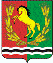 АДМИНИСТРАЦИЯМУНИЦИПАЛЬНОГО ОБРАЗОВАНИЯ РЯЗАНОВСКИЙ СЕЛЬСОВЕТ АСЕКЕВСКОГО РАЙОНА ОРЕНБУРГСКОЙ ОБЛАСТИП О С Т А Н О В Л Е Н И Е